.Start dance on fifth 8 count (on count 33).REPEATD & D Twist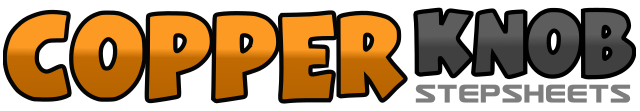 .......Compte:30Mur:4Niveau:.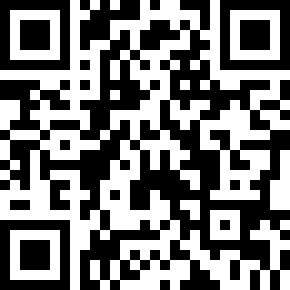 Chorégraphe:Donna Wasnick (USA) & Dena Wasnick (USA)Donna Wasnick (USA) & Dena Wasnick (USA)Donna Wasnick (USA) & Dena Wasnick (USA)Donna Wasnick (USA) & Dena Wasnick (USA)Donna Wasnick (USA) & Dena Wasnick (USA).Musique:UnknownUnknownUnknownUnknownUnknown........1-2Touch right heel forward at an angle, touch right toe next to left & turn right knee inward.3-4Repeat steps 1-2.5-6Step right out to right side at a 45 degree angle, step left next to right turning back to front.7-8Step right out to right side at a 45 degree angle, touch left next to right turning back to front.9-10Touch left heel forward at an angle, touch left toe next to right & turn left knee inward.11-12Repeat steps 9-10.13-14Step left out to left side at a 45 degree angle, step right next to left turning back to front.15-16Step left out to left side at a 45 degree angle, touch right toe next to left turning back to front.17-18Step out right & turn ¼ to right, step left to side & turn ¼ to right.19-20Step right to side & turn ½ to right, scoot on right (left knee up).21-22Step forward left, slide right behind left.23-24Step forward left, stomp right next to left.25-28Cross & step right over left while turning ¼ to left, step back left, step right to right side, step forward left.29-30Cross & step right over left while turning ¼ to left, step back left, step right to right side, stomp left next to right.